Коррекционно-образовательные цели. Расширение и уточнение словаря по теме «Аквариумные, речные рыбы. Животный мир океанов». Совершенствование грамматического строя речи (употребление простых предлогов), навыка чтения слогов и слов с пройденными буквами.Коррекционно-развивающие цели. Развитие коммуникативных навыков, диалогической речи, фонематического восприятия и навыков звукового анализа и синтеза, зрительного и слухового внимания и восприятия, пространственного мышления, тонкой моторики, творческого воображения.Коррекционно-воспитательные цели. Формирование навыков сотрудничества, взаимопонимания, доброжелательности, самостоятельности, инициативности, ответственности. Воспитание бережного отношения к природе.Оборудование. Предметные картинки с изображениями рыб, картина «Аквариум», тетради, простые и цветные карандаши.Ход занятия1. Организационный момент. [Объявление темы занятия.]Логопед здоровается с детьми, приглашает их к аквариуму.Логопед. Сегодня мы с вами будем говорить о рыбах, которые живут в аквариуме, в пруду или реке, о морских рыбах. Вы уже рассматривали рыбок и запомнили, как они называются. Давайте посмотрим на экран и вспомним еще раз. Рассмотрение картинк. Знакомство детей с названиями рыб (щука,
сельдь, меченосец, золотая рыбка, скалярия, окунь, рыба-молот, ерш, камбала, сом).
Закрепление в словаре обобщающие понятия «морские рыбы», «пресноводные рыбы», «аквариумные рыбы». Показ  и название частей тела рыб (туловище, хвост, спинку, голову, глаза, рот, плавники, чешую, жабры).2. Игра "Найди дом рыбки". Поместить каждую рыбу в место ее обитания (море, река, аквариум).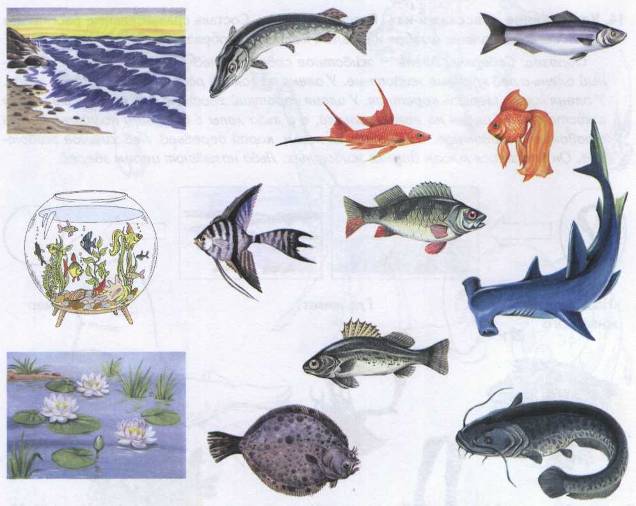 3. Игра "Аквариум". Рыбки закреплены на игровом полотне с помощью «липучек».Логопед. А сейчас мы с вами будем говорить о рыбках, которые живут в аквариуме, об аквариумных рыбках. Вы уже рассматривали рыбок и запомнили, как они называются. Кого вы видите в аквариуме?1-й ребенок. Гуппи.2-й ребенок. Меченосца.3-й ребенок. Золотую рыбку.4-й ребенок. Сомика.Логопед. Молодцы! Вы запомнили названия всех рыбок. Ответьте  на вопросы.
Образец: Где гуппи? (Гуппи подплывает к кормушке.)Где золотая рыбка?	Где скалярия?Откуда выплывает меченосец?	Откуда выплывает сомик?Где ползет улитка?	Где в аквариуме песок?4. Артикуляционная гимнастика. [Развитие артикуляционной моторики.]Дети выполняют задание, логопед следит за правильной посадкой детей.Логопед. Покажите, как золотая рыбка открывала рот. Не торопитесь, не напрягайтесь. 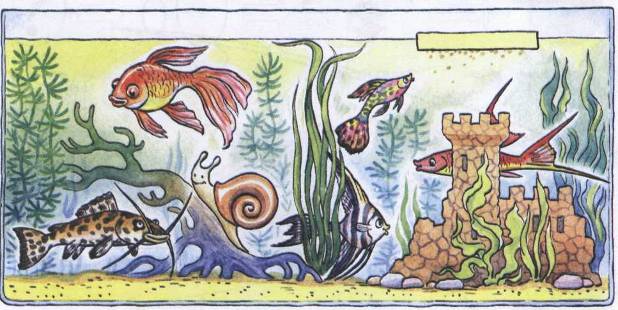 5. Игра «Что изменилось?» [Развитие зрительного внимания и восприятия, диалогической речи. Совершенствование грамматического строя речи (употребление простых предлогов).]Логопед. Сейчас вы закроете глаза, а я кое-что изменю в аквариуме. Вы должны будете по очереди рассказать, когда откроете глаза, что изменилось. (Меняет расположение обитателей аквариума.) Откройте глаза.1-й ребенок. Улитка теперь ползет по коряге.2-й ребенок. Золотая рыбка плавает у поверхности.3-й ребенок. Меченосец плывет над корягой.4-й ребенок. Гуппи роется в песке.6. Пальчиковая гимнастика «Жил да был один налим...» [Развитие тонкой моторики. Координация речи с движением.]Логопед приглашает детей на ковер и предлагает вспомнить пальчиковую гимнастику «Жил да был один налим...»7. Работа в тетради [Развитие тонкой моторики.]Логопед приглашает детям открыть тетради .Обведите рыбку по точкам и раскрасьте.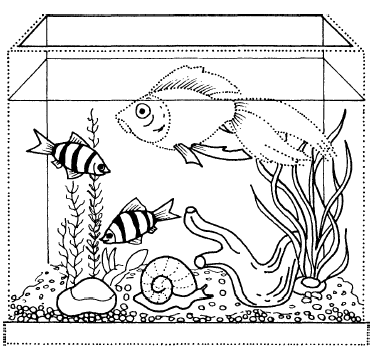 8. Чтение слоговых рядов и слов сложной слоговой структуры . [Закрепление знания буквы Р и умения находить ее среди других букв. Совершенствование навыка чтения. Развитие фонематических представлений, дифференциации звуков [р]—[рь] в слогах, словах.]9. Окончание занятия. [Оценка работы детей.] Логопед. Давайте вспомним, о ком мы беседовали сегодня, чем занимались.Логопед оценивает деятельность каждого ребенка или предлагает детям оценить работу друг друга.Жил да был один налим,Два ерша дружили с ним.Выполняют плавные движения сложенными ладонями, имитирующие движения плавников.Прилетали к ним три уткиПо четыре раза в суткиСкрещенными ладонями имитируют взмахи крыльев.И учили их считать:Раз, два, три, четыре, пять.Сжимают и разжимают кулачки. Загибают пальчики, начиная с больших.РА - РЯРО - РЁРУ - РЮРЫ - РИРЯ - РАРЁ - РОРЮ - РУРИ - РЫРА – РЯ - РЕРО - РЁ - РИРЕ - РЯ -  РАРЕ - РЫ - РИРУ - РЮ - РИРИ - РЕ - РОрад - рядроза - берёзаморозы - берёзырожки - серёжкируки - брюкикруг - крюкстручок - крючокрысь - рисжар - жарьгорка - горькозорко - зорькахрящикхрюшкахрестоматияхризолитхризантемаконфитюржонглёрмассажёрманикюрбилетёршахтёраквариум